　令和２年４月２８日（火）保健便り（臨時号２）第三吾嬬小学校 保健室あわあわ手洗いのうた休校中自宅にいても、学習した後や軽い運動をした後など、色々な場所をさわるので、手は汚れます。食事の前やトイレの後は、特にていねいに、石けんを使用してきれいに洗うことが大切です。そして、きれいなタオルやハンカチ・ペーパータオルでふきましょう！洗ったあとは、顔や髪の毛など、他の場所をさわらないようにしてください。どの感染症を予防するためにも一番大切な「手洗い」を、楽しくできるうたを紹介します。２年生以上は、学校でも実践したので、家の人にも紹介してくださいね。ビオレ「あわあわ手洗いのうた」https://www.youtube.com/watch?v=CrUfXlvNztg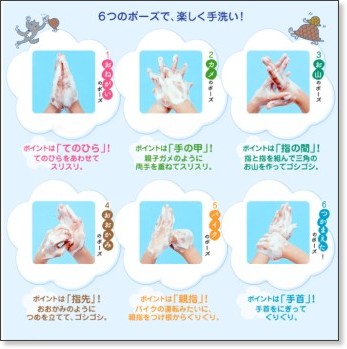 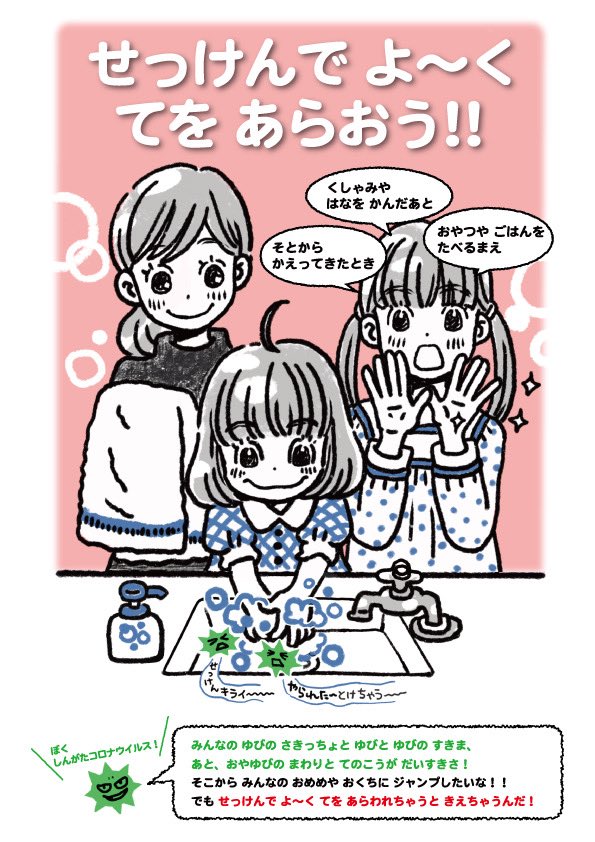 